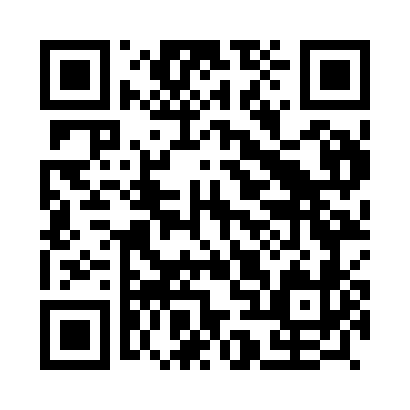 Prayer times for Vila Mea, PortugalWed 1 May 2024 - Fri 31 May 2024High Latitude Method: Angle Based RulePrayer Calculation Method: Muslim World LeagueAsar Calculation Method: HanafiPrayer times provided by https://www.salahtimes.comDateDayFajrSunriseDhuhrAsrMaghribIsha1Wed4:426:301:326:298:3410:162Thu4:406:291:326:308:3510:173Fri4:386:281:326:308:3610:194Sat4:366:261:316:318:3710:205Sun4:346:251:316:318:3810:226Mon4:336:241:316:328:3910:247Tue4:316:231:316:338:4010:258Wed4:296:211:316:338:4210:279Thu4:276:201:316:348:4310:2810Fri4:256:191:316:348:4410:3011Sat4:246:181:316:358:4510:3212Sun4:226:171:316:368:4610:3313Mon4:206:161:316:368:4710:3514Tue4:196:151:316:378:4810:3615Wed4:176:141:316:378:4910:3816Thu4:156:131:316:388:5010:4017Fri4:146:121:316:398:5110:4118Sat4:126:111:316:398:5210:4319Sun4:116:101:316:408:5310:4420Mon4:096:091:316:408:5410:4621Tue4:086:091:316:418:5510:4722Wed4:066:081:316:418:5610:4923Thu4:056:071:326:428:5710:5024Fri4:046:061:326:428:5710:5225Sat4:026:061:326:438:5810:5326Sun4:016:051:326:448:5910:5427Mon4:006:041:326:449:0010:5628Tue3:596:041:326:459:0110:5729Wed3:586:031:326:459:0210:5830Thu3:576:031:326:469:0311:0031Fri3:556:021:336:469:0311:01